09.11.2016 г. № 4401-01/08на № ______________ от _________________Об организации и проведении мониторинга профориентационной работы с обучающимисяВ соответствии с распоряжением Департамента общего образования Томской области от 28.10.2014 г. № 635-р «Комплекс мер по проведению профессиональной ориентации обучающихся общеобразовательных организаций Томской области на 2012-2020 годы (в том числе детей-инвалидов и детей с ограниченными возможностями здоровья (ОВЗ)» проводится мониторинг по организации профориентационной работы с обучающимися (в том числе ОВЗ) при получении общего образования (далее - Мониторинг).Срок проведения Мониторинга с 14 ноября по 9 декабря 2016 года. Данные предоставляются по состоянию на 1 ноября 2016 года.Сводные результаты мониторинга организации профориентационной работы с обучающимися общеобразовательных организаций представляются муниципальными органами управления образованием по электронному адресу: lndudareva@mail.ru до 11 декабря 2016 года. Материалы по Мониторингу размещены на сайте лаборатории профориентации ТОИПКРО https://sites.google.com/site/proforientaciaobucausihsaКонсультации по вопросам Мониторинга по телефону 8 (3822) 90-20-43 (Дударева Людмила Николаевна, зав. лабораторией профориентации ТОИПКРО; Панов Александр Иванович, с.н.с. лаборатории профориентации ТОИПКРО, a.i.panov@edu.tomsk.ru).Приложение на 13 л. в 1 экз.Начальник Департамента                                            				И.Б. ГрабцевичЛахтикова Надежда Анатольевна(3822) 51 37 49school@obluo.tomsk.gov.ruДударева Людмила Николаевна(3822) 90-20-43lndudareva@mail.ruПриложение Мониторингпо организации профориентационной работы с обучающимися общеобразовательных организаций (в том числе детей-инвалидов и детей с ограниченными возможностями здоровья (ОВЗ) при получении общего образования Мониторинг организации профориентационной работы с обучающимися (в том числе детей с ОВЗ) при получении общего образования проводится в соответствии с распоряжением Департамента общего образования Томской области от 28.10. 2014 г. № 635-р «Комплекс мер по проведению профессиональной ориентации обучающихся общеобразовательных организаций Томской области на 2015-2018 годы (в том числе детей-инвалидов и детей с ограниченными возможностями здоровья (ОВЗ)».Для проведения мониторинга состояния профориентационной работы на уровне муниципальных образований и общеобразовательных организаций использовано две методики: 1. Методика № 1: изучения организации профориентационной работы с обучающимися (в том числе детей с ОВЗ и детей-инвалидов) при получении общего образования на уровне муниципального образования (приложение 1).2. Методика №2: изучения организации профориентационной работы с обучающимися (в том числе детей с ОВЗ и детей-инвалидов) при получении общего образования на уровне общеобразовательной организации (приложение 2).Алгоритм изучения состояния организации профориентации обучающихся на уровне муниципального образования включает следующие шаги:1. Формирование группы работников, проводящих изучение состояния организации профориентационной работы с обучающимися.2. Инструктаж работников, проводящих изучение состояния организации профориентационной работы с обучающимися.3. Изучение организации профориентационной работы на уровне муниципального образования на основе методики № 1.4. Изучение организации профориентационной работы с обучающимися на уровне общеобразовательной организации на основе методики № 2.5. Предоставление результатов изучения организации профориентационной работы на уровне муниципального образования в лабораторию профориентации кафедры управления и экономики образования ТОИПКРО.Изучение организации профориентационной работы с обучающимися (в том числе детей с ОВЗ и детей-инвалидов) при получении общего образования на уровне муниципального образования осуществляет координатор по профориентации обучающихся муниципального органа управления образованием.Информационной базой для изучения состояния организации профориентационной работы с обучающимися являются данные:а) текущей профориентационной работы на уровне муниципального образования;б) данные изучения состояния профориентационной работы на уровне общеобразовательных организаций.Сводные результаты мониторинга организации профориентационной работы с обучающимися (в том числе детей с ОВЗ) представляются муниципальными органами управления образования в лабораторию профориентации ТОИПКРО, выполняющей функции областного координатора по вопросам профессиональной ориентации обучающихся по электронному адресу: lndudareva@mail.ruПриложение 1Методика № 1изучения организации профориентационной работы с обучающимися общеобразовательных организаций (в том числе дети с ОВЗ и дети-инвалиды) при получении общего образования (муниципальный уровень)Показатели мониторинга организации профориентационной работы с обучающимися (в том числе дети с ОВЗ и дети-инвалиды) при получении общего образования на уровне муниципального образования.Группа 01. Наличие координатора по профориентации в муниципальном органе управления образованием (ФИО, контакты)2. Наличие муниципальной рабочей группы по профориентации (ФИО, контакты руководителя)3. Наличие межотраслевого муниципального совета/группы по профориентации (да, нет, руководитель, контакты) 4. Наличие муниципальной программы профориентации в структуре муниципальной программы воспитания (да, нет)5. Наличие контрольного перечня (циклограммы) традиционных муниципальных мероприятий по профориентации (да, нет)6. Наличие количество межшкольных производственно-трудовых образовательных организаций (УПК, МУК и т.п.) - ___ шт.7. Количество общеобразовательных организаций - ____ ед.;количество обучающихся в них ___чел.Из них организаций: начального образования - ____ ед.; количество обучающихся в них ____________чел.общего образования - ____ ед.; количество обучающихся в них ____________чел.среднего образования - ____ ед.; количество обучающихся в них ____________чел.дополнительного образования _____ед.; количество обучающихся в них ____________чел.Группа 11.1. Количество координаторов по профориентации в общеобразовательных организациях муниципального образования - ___ чел; (приложить списки координаторов по профориентации в общеобразовательных организациях);1.2. Количество педагогов-психологов в общеобразовательных организациях муниципального образования - ___ чел;1.3. Количество проблемных/творческих групп по профориентации в общеобразовательных организациях муниципального образования - ___ ед.;1.4. Количество программ профориентации в структуре программ воспитания в муниципальных общеобразовательных организациях - _______ ед.;1.5. Количество межпредметных программ профориентации в общеобразовательных организациях - ___ ед.;1.6. Количество общеобразовательных организаций, имеющих и реализующих сквозную тематику классных часов по профориентации с 1 по 11 классы - ___ ед.;1.7. Количество общеобразовательных организаций, имеющих и реализующих сквозную тематику родительских собраний по профориентации с 1 по 11 классы  - ___ ед.; 1.8. Количество общеобразовательных организаций, имеющих и реализующих контрольный перечень (циклограмму) традиционных внутришкольных мероприятий по профориентации - ___ ед.;1.9. Количество общеобразовательных организаций, имеющих и реализующих годовой план работы по профориентации - ___ ед.;1.10. Количество общеобразовательных организаций, имеющих уголок/кабинет профориентации - ___/___ ед.;1.11. Количество реализуемых методик для профдиагностики в общеобразовательных организациях - ___ шт.;1.12. Количество применяемых приборов для диагностики профессиональной пригодности (глазомер, тремор, скорость реакции, объём памяти и т.п.) в общеобразовательных организациях - ___ ед.;1.13. Количество общеобразовательных организаций, имеющих страницы «Профориентация обучающихся» на официальном сайте образовательной организации - ___ ед.; 1.14. Количество общеобразовательных организаций, имеющих специализированные сайты «Профориентация обучающихся» - ___ ед.;1.15. Количество публикаций в СМИ по профориентации - ___ ед.;Из них в:районных СМИ - ___ ед.областных СМИ - ___ ед.всероссийских СМИ - ___ ед.Группа 22.1. Количество учителей в муниципальных общеобразовательных организациях - ____ чел.Прошли курсовую подготовку по организации профориентации на 01.11.2016 г. - _____чел.Из них:в ТОИПКРО - ____ чел.в ТГУ - ____чел.в ТГПУ - ____чел.в РЦРО - ____чел.в ЦПК - ____чел.в других лицензированных организациях - ____чел.Из них: курсы повышения квалификации в объёме от 72 часов и выше ___чел.курсы повышения квалификации в объёме 24 час ___чел.курсы повышения квалификации в объёме 16 час ___чел.прослушали лекции 2 час и более по профориентации - ___чел.2.2. Количество обучающихся в общеобразовательных организациях муниципального образования на 01.11.2016 г. - ______________ чел.Их них:на уровне начального общего образования - ___ чел. на уровне основного общего образования - ___ чел. .на уровне среднего общего образования - ___ чел. .Из них: победителей олимпиад и конкурсов (муниципального уровня) - ____ чел.Из них:детей с ОВЗ  - ____ чел.;детей-инвалидов  - ____ чел.Победителей олимпиад и конкурсов (областного уровня) - ____ чел.Из них:детей с ОВЗ  - ____ чел.;детей-инвалидов  - ____ чел.Победителей олимпиад и конкурсов (регионального, межрегионального и более высокого уровня) - ____ чел.)Из них:детей с ОВЗ  - ____ чел.;детей-инвалидов  - ____ чел.2.3. Количество выпускников 9-х классов муниципальных общеобразовательных организаций в 2016 году - ___ чел.Из них:Перешли в 10-ый класс - ___ чел.Поступили в организации среднего профессионального образования - ____ чел.Пошли работать - ____ чел.Пошли в армию - ____ чел.Другое                  ____ чел.2.4. Количество выпускников 11-х классов муниципальных общеобразовательных организаций в 2016 году - ____ чел.Из них:Поступили в организации высшего профессионального образования - ___ чел.Из них, в: ТГУ ____ чел.ТПУ ____ чел.ТГПУ ____ чел.СибГМУ ____ чел.ТУСУР ____ чел.ТГАСУ ____ чел.другие вузы ____ чел.Поступили в организации среднего профессионального образования - ____ чел.Пошли работать - ____ чел.Пошли в армию - ____ чел.Другое                  ____ чел.2.5. Количество выпускников 9,11-х классов муниципальных общеобразовательных организаций, поступивших в 2016 году в организации среднего профессионального образования - ___ чел.Из них: педагогический колледж - ___ чел.сельскохозяйственные/агропромышленные - ___ чел.лесного хозяйства - ___ чел.строительные - ___ чел.сферы обслуживания и питания - ___ чел.другой направленности - ____ чел.Группа 3Группа 44.1. Проблемы организации профориентационной работы с обучающимися (в том числе дети с ОВЗ и дети-инвалиды) на муниципальном уровне__________________________________________________________________________________________________________________________________________________________4.2. Предложения по совершенствованию организации профориентационной работы с обучающимися (в том числе дети с ОВЗ и дети-инвалиды) __________________________________________________________________________________________________________________________________________________________Приложение 2Методика № 2 изучения организации профориентационной работы с обучающимися (в том числе дети с ОВЗ и дети-инвалиды) на уровне общеобразовательной организацииГруппа 11.1. Наличие координатора по профориентации (да, нет)1.2. Количество педагогов-психологов в общеобразовательной организации - ___ чел;1.3. Наличие рабочей группы по профориентации (да, нет) 1.4. Наличие программы профориентации в структуре программы воспитания (да, нет)1.5. Наличие межпредметной программы профориентации (да, нет)1.6. Наличие сквозной тематики классных часов по профориентации с 1 по 11 классы (да, нет)1.7. Наличие сквозной тематики родительских собраний по профориентации с 1 по 11 классы (да, нет)1.8. Наличие контрольного перечня (циклограммы) традиционных внутришкольных мероприятий по профориентации (да, нет)1.9. Наличие годового плана работы по профориентации (да, нет)1.10. Наличие уголка/кабинета по профориентации (да, нет)1.11. Количество используемых психодиагностических методик - ___ шт.;1.12. Количество применяемых приборов для диагностики профессиональной пригодности (глазомер, тремор, скорость реакции, объём памяти и т.п.) - ___ шт.;1.13. Наличие страницы «Профориентация обучающихся» на официальном сайте общеобразовательной организации (да, нет)1.14. Количество публикаций в СМИ по профориентации (мероприятия, единый день профориентации, конкурсы, форумы, ярмарки  и др.) - ___ ед.;Из них в:районных СМИ - ___ ед.областных СМИ - ___ ед.всероссийских СМИ - ___ ед.Группа 22.1. Количество учителей в общеобразовательной организации - ____ чел.Прошли курсовую подготовку по организации профориентации на 01.11.2016 г. - _____чел.Из них:в ТОИПКРО - ____ чел.в ТГУ - ____чел.в ТГПУ - ____чел.в РЦРО - ____чел.в ЦПК - ____чел.в других лицензированных организациях - ____чел.Из них: курсы повышения квалификации в объёме от 72 часов и выше ___чел.курсы повышения квалификации в объёме 24 час ___чел.курсы повышения квалификации в объёме 16 час ___чел.прослушали лекции 2 час и более по профориентации - ___чел.2.2. Количество обучающихся в общеобразовательной организации на 01.11.2016 г. - ____ чел.Их них:на уровне начального общего образования - ______________ чел. на уровне основного общего образования - _________________ чел. .на уровне среднего общего образования - ________________ чел. .Из них: победителей олимпиад и конкурсов (муниципального уровня) - ____ чел.Из них:детей с ОВЗ  - ____ чел.;детей-инвалидов  - ____ чел.Победителей олимпиад и конкурсов (областного уровня) - ____ чел.Из них:детей с ОВЗ  - ____ чел.;детей-инвалидов  - ____ чел.Победителей олимпиад и конкурсов (регионального, межрегионального и более высокого уровня) - ____ чел.)Из них:детей с ОВЗ  - ____ чел.;детей-инвалидов  - ____ чел.2.3. Количество выпускников 9-х классов общеобразовательной организации в 2016 году - ___ чел.Из них:Перешли в 10-ый класс - ___ чел.Поступили в организации среднего профессионального образования - ____ чел.Пошли работать - ____ чел.Пошли в армию - ____ чел.Другое                  ____ чел.2.4. Количество выпускников 11-х классов муниципальной общеобразовательной организации в 2016 году - ____ чел.Из них:Поступили в организации высшего профессионального образования - ___ чел.Из них в: ТГУ ____ чел.ТПУ ____ чел.ТГПУ ____ чел.СибГМУ ____ чел.ТУСУР ____ чел.ТГАСУ ____ чел.другие ВУЗы ____ чел.Поступили в организации среднего профессионального образования - ____ чел.Пошли работать - ____ чел.Пошли в армию - ____ чел.Другое                  ____ чел.2.5. Количество выпускников 9,11-х классов муниципальной общеобразовательной организации, поступивших в 2016 году в организации среднего профессионального образования - ___ чел.Из них: педагогический колледж - ___ чел.сельскохозяйственные/агропромышленные - ___ чел.лесного хозяйства - ___ чел.строительные - ___ чел.сферы обслуживания и питания - ___ чел.другой направленности- ___ чел.Группа 3Группа 44.1. Проблемы организации профориентационной работы с обучающимися (в том числе дети с ОВЗ и дети-инвалиды) при получении общего образования на уроне образовательных организаций________________________________________________________________________________________________________________________________________________________________________________________________________________________________________________4.2. Предложения по совершенствованию организации профориентационной работы с обучающимися (в том числе дети с ОВЗ и дети-инвалиды) при получении общего образования на уроне образовательных организаций________________________________________________________________________________________________________________________________________________________________________________________________________________________________________________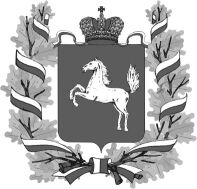 ДЕПАРТАМЕНТ ОБЩЕГО ОБРАЗОВАНИЯ
 ТОМСКОЙ ОБЛАСТИЛенина пр., д. .Томск, 634069
тел/факс (3822) 512-530
E-mail: k48@obluo.tomsk.gov.ruИНН/КПП 7021022030/701701001  ОГРН 1037000082778Руководителям органов местного самоуправления, осуществляющих управление в сфере образованияРуководителям подведомственных общеобразовательных организаций№ п/пПоказателиКлассыКлассыКлассы№ п/пПоказатели1-45-910-113.1Количество обучающихся в ОО муниципалитетаиз них:детей с ОВЗдетей-инвалидов3.2Количество классов в ОО муниципалитета, в которых реализуются программы подготовки квалифицированных рабочих среднего профессионального образованияиз них:нетшкольныхнетмежшкольных (АТОМ-класс, АГРО-класс, НЕФТЕ- кл. и т.п.)нет3.3Количество детей обучающихся в классах в ОО муниципалитета, в которых реализуются программы подготовки квалифицированных рабочих среднего профессионального образованияиз них:нетдетей с ОВЗнетдетей-инвалидовнет3.4.Количество профильных классов в ОО муниципалитетанетиз них:нетшкольныхнетмежшкольныхнетакадемической направленностинетпроизводственно-трудового назначения (ремёсла, техническое творчество и т.п.)нетпредпрофессионального образования по адаптированным программам подготовки квалифицированных рабочих нет3.5Количество детей обучающихся в профильных классах муниципалитетаВсего, из них:нетВсегоВсегодетей с ОВЗнетдетей-инвалидовнет3.5.1академической направленности, из них:нетВсегоВсегодетей с ОВЗнетдетей-инвалидовнет3.5.2производственно-трудового назначения (ремёсла, техническое творчество и т.п.)нетиз них:нетдетей с ОВЗнетдетей-инвалидов нет3.5.3предпрофессионального образования по адаптированным программам подготовки квалифицированных рабочих среднего профессионального образованиянетиз них:нетдетей с ОВЗнетдетей-инвалидов (не в профильных классах)нет3.6Количество групп (обучение по элективным учебным предметам) в ОО муниципалитета, в том числе:нетВсего Всегоакадемической направленностинетпроизводственно-трудового назначения (ремёсла, техническое творчество и т.п.)нетпредпрофессионального образования по адаптированным программам подготовки квалифицированных рабочих среднего профессионального образованиянет3.7Количество детей, обучающихся в элективных группах ОО муниципалитета (не в профильных классах)из них:детей с ОВЗдетей-инвалидов3.7.1академической направленностиих них:детей с ОВЗдетей-инвалидов3.7.2производственно-трудового назначения (ремёсла, техническое творчество и т.п.)из них:детей с ОВЗдетей-инвалидов3.7.3предпрофессионального образования по адаптированным программам подготовки квалифицированных рабочих среднего профессионального образованияиз них:нетдетей с ОВЗнетдетей-инвалидовнет3.8Количество факультативных групп (факультативы по предметам) в ОО муниципалитета, в том числе:нетВсего Всегоакадемической направленностинетпроизводственно-трудового назначения (ремёсла, техническое творчество и т.п.)нетпредпрофессионального образования по адаптированным программам СПОнет3.9Количество детей обучающихся в факультативных группах в ОО муниципалитетанетВсего Всегоиз них:нетдетей с ОВЗнетдетей-инвалидовнет3.9.1академической направленностинетих них:нетдетей с ОВЗнетдетей-инвалидов3.9.2производственно-трудового назначения (ремёсла, техническое творчество и т.п.)из них:детей с ОВЗдетей-инвалидов3.9.3предпрофессионального образования по адаптированным программам подготовки квалифицированных рабочих среднего профессионального образованияиз них:детей с ОВЗдетей-инвалидов3.10Количество профориентационных образовательных мероприятий (событий) в ОО муниципалитетаиз них:3.10.1школьныхиз них:для детей с ОВЗдля детей-инвалидов3.10.2межшкольных (окружных)из них:для детей с ОВЗдля детей-инвалидов3.10.3муниципальныхиз них:для детей с ОВЗдля детей-инвалидов3.11Количество детей – участников профориентационных образовательных мероприятий (событий) в ОО муниципалитетаиз них:3.11.1по профессиональной диагностике3.11.2производственно-трудового назначения (ремёсла, техническое творчество и т.п.)предпрофессионального образования по адаптированным программ НПО3.12Количество групп детей на базе ОО муниципалитета, где в рамках социального партнёрства занятия проводят преподаватели организаций дополнительного образования3.13Количество детей в ОО муниципалитета, где в рамках социального партнёрства занятия проводят преподаватели организаций дополнительного образованияиз них:детей с ОВЗдетей-инвалидов3.14Количество профориентационных мероприятий в рамках социального партнёрства (встречи, экскурсии и т.п.)из них:с организациями культуры (дворцы, ДК, клубы, библиотеки, музеи и т.п.)с организациями дополнительного образования детейс организациями среднего профессионального образованияс организациями высшего профессионального образования3.15Количество детских трудовых объединений (бригад, лагерей, предприятий, участков и т.п.) в ОО муниципалитетаИз них: школьных муниципальныхрегиональныхдругих3.16Профили профессиональных проб в ОО муниципалитетаИз них:в школе (перечислить, по каким профессиям)на производстве (перечислить, по каким профессиям)в других организациях (перечислить, по каким профессиям)№ п/пПоказателиКлассыКлассыКлассы№ п/пПоказатели1-45-910-113.1Количество обучающихся в ОО муниципалитетаиз них:детей с ОВЗдетей-инвалидов3.2Количество классов в ОО муниципалитета, в которых реализуются программы подготовки квалифицированных рабочих среднего профессионального образованияиз них:нетшкольныхнетмежшкольных (АТОМ-класс, АГРО-класс, НЕФТЕ- кл. и т.п.)нет3.3Количество детей обучающихся в классах в ОО муниципалитета, в которых реализуются программы подготовки квалифицированных рабочих среднего профессионального образованияиз них:нетдетей с ОВЗнетдетей-инвалидовнет3.4.Количество профильных классов в ОО муниципалитетанетиз них:нетшкольныхнетмежшкольныхнетакадемической направленностинетпроизводственно-трудового назначения (ремёсла, техническое творчество и т.п.)нетпредпрофессионального образования по адаптированным программам подготовки квалифицированных рабочих 3.5Количество детей обучающихся в профильных классах муниципалитетаиз них:нетдетей с ОВЗнетдетей-инвалидовнет3.5.1академической направленностинетих них:нетдетей с ОВЗнетдетей-инвалидовнет3.5.2производственно-трудового назначения (ремёсла, техническое творчество и т.п.)нетиз них:нетдетей с ОВЗнетдетей-инвалидовнет3.5.3предпрофессионального образования по адаптированным программам подготовки квалифицированных рабочих среднего профессионального образованиянетиз них:нетдетей с ОВЗнетдетей-инвалидовнет3.6Количество групп (обучение по элективным учебным предметам) в ОО муниципалитетаакадемической направленностинетпроизводственно-трудового назначения (ремёсла, техническое творчество и т.п.)нетпредпрофессионального образования по адаптированным программам подготовки квалифицированных рабочих среднего профессионального образованиянет3.7Количество детей, обучающихся в элективных группах ОО муниципалитетаиз них:детей с ОВЗдетей-инвалидов3.7.1академической направленностиих них:детей с ОВЗдетей-инвалидов3.7.2производственно-трудового назначения (ремёсла, техническое творчество и т.п.)из них:детей с ОВЗдетей-инвалидов3.7.3предпрофессионального образования по адаптированным программам подготовки квалифицированных рабочих среднего профессионального образованияиз них:нетдетей с ОВЗнетдетей-инвалидовнет3.8Количество факультативных групп (обучение по факультативным предметам) в ОО муниципалитетаакадемической направленностинетпроизводственно-трудового назначения (ремёсла, техническое творчество и т.п.)нетпредпрофессионального образования по адаптированным программам СПОнет3.9Количество детей обучающихся в факультативных группах в ОО муниципалитетаиз них:нетдетей с ОВЗнетдетей-инвалидовнет3.9.1академической направленностинетих них:нетдетей с ОВЗнетдетей-инвалидов3.9.2производственно-трудового назначения (ремёсла, техническое творчество и т.п.)из них:детей с ОВЗдетей-инвалидов3.9.3предпрофессионального образования по адаптированным программам подготовки квалифицированных рабочих среднего профессионального образованияиз них:детей с ОВЗдетей-инвалидов3.10Количество профориентационных образовательных мероприятий (событий) в ОО муниципалитетаиз них:3.10.1школьныхиз них:для детей с ОВЗдля детей-инвалидов3.10.2межшкольных (окружных)из них:для детей с ОВЗдля детей-инвалидов3.10.3муниципальныхиз них:для детей с ОВЗдля детей-инвалидов3.11Количество детей – участников профориентационных образовательных мероприятий (событий) в ОО муниципалитетаиз них:3.11.1по профессиональной диагностике3.11.2производственно-трудового назначения (ремёсла, техническое творчество и т.п.)предпрофессионального образования по адаптированным программ НПО3.12Количество групп детей на базе ОО муниципалитета, которые ведут преподаватели организаций ДОД в рамках социального партнёрства3.13Количество детей в группах на базе ОО, которые ведут преподаватели организаций ДОД в рамках социального партнёрстваиз них:детей с ОВЗдетей-инвалидов3.14Количество профориентационных мероприятий в рамках социального партнёрства (встречи, экскурсии и т.п.)из них:с организациями культуры (дворцы, ДК, клубы, библиотеки, музеи и т.п.)с организациями ДОДс организациями СПОс организациями ВПОс хозяйствующими субъектами 3.15Количество детских трудовых объединений (бригад, лагерей, предприятий, участков и т.п.) в ОО муниципалитетаИз них: школьных муниципальныхрегиональныхдругих3.16Профили профессиональных проб в ОО муниципалитетаИз них:в школе (перечислить, по каким профессиям)на производстве (перечислить, по каким профессиям)в других организациях (перечислить, по каким профессиям)